22.04.2020    1и класс.Русский языкПлан занятияТема: Глухие и звонкие согласные звуки.1.Посмотреть видеоурок ttps://infourok.ru/ плейлист1 класс. Русский язык. Глухие и звонкие звуки. (по желанию).2 .Прочитать правила  стр.93-95.3.Учебник стр.95  упр.6 .Произнеси слова, вслушайся в каждый звук. Что заметил?Устно ответить на вопросы к тексту.4.Прежде чем приступить к письменной работе, рекомендую, выбери некоторые образцы написания букв по желанию и пропиши их( они представлены ниже), чтобы подготовить руку к письму .Если нет возможности распечатать, то перепиши несколько слов по выбору в свою тетрадь после записи числа. 5.Прислать фотоотчет  на эл.почту  Svetlana.vysockaya.71@mail.ru или viber к 23.04.2020.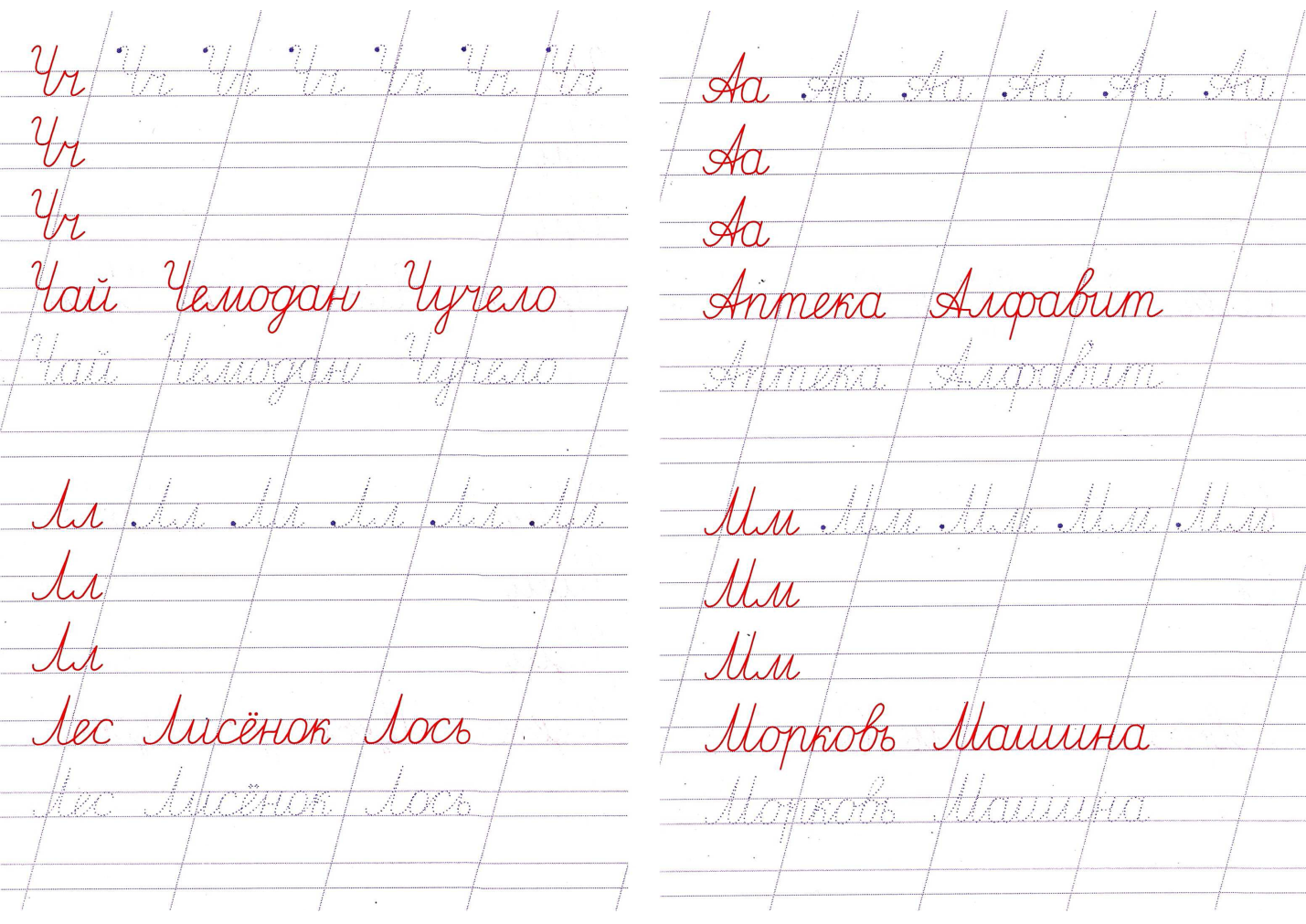 